The Medical Healing Center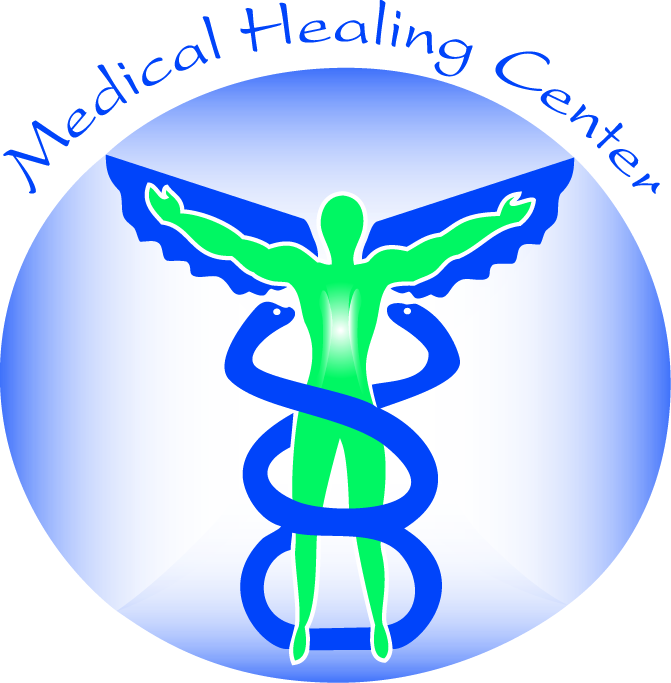 225 Office Plaza DriveTallahassee, FL 32301Functional Medicine – Patient Appointments72 Hour Cancellation & “No Show” Fee PolicyRecognizing that everyone’s time is valuable and appointment times limited, we require a payment for half of the 2 hour Functional Medicine office visit upon scheduling the appointment.  Please understand if you cancel less than 72 hours in advance or are a ”NoShow”  this amount will not be refunded.  We ask that you provide a 72 hour notice if you are unable to keep your appointment. Each time a patient misses an appointment without providing proper notice, another patient is prevented from receiving care. Therefore, The Medical Healing Center reserves the right to charge for each missed appointment (No Show), which is, absent for a compelling reason, and is not cancelled within a 72 hour advance notice.  “No Show” fees will be billed to the patient. This fee is not covered by insurance, and must be paid prior to your next appointment. Multiple “No Shows” in any 12 month period will result in termination from our practice. Thank you for you anticipated cooperation. By signing below, you acknowledge that you have received this notice and understand this policy:____________________________________________________________________ Printed Name ___________________________________________________Signature________________________________Date